ORGANIGRAMA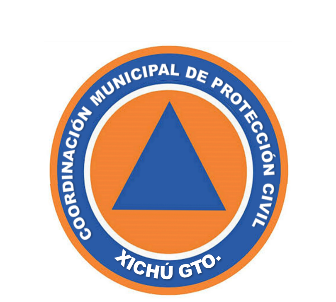 COORDINACION MUNICIPAL DE PROTECCION CIVILFIRMA DE AUTORIZACIÓN____________________________JOSE LUIS RAMIREZ AGULARDIRECTOR DE PROTECCION CIVIL